СОВЕТ НАРОДНЫХ ДЕПУТАТОВРУСАНОВСКОГО СЕЛЬСКОГО ПОСЕЛЕНИЯ ТЕРНОВСКОГО МУНИЦИПАЛЬНОГО РАЙОНА ВОРОНЕЖСКОЙ ОБЛАСТИ РЕШЕНИЕот  27 апреля   2022 года           №9с.РусановоОб утверждении порядка подготовки и внесения в Совет народных депутатов   Русановского сельского поселения Терновского муниципального района  Воронежской области проектов муниципальных правовых актовВ соответствии с Федеральным законом от 06 октября 2003 года                 № 131-ФЗ «Об общих принципах организации местного самоуправления в Российской Федерации», руководствуясь Уставом Русановского сельского поселения  Совет народных депутатов  Русановского сельского поселения                                                         решил:1. Утвердить Порядок подготовки и внесения в Совет народных депутатов  Русановского сельского поселения проектов муниципальных правовых актов.2.  Опубликовать настоящее решение в периодическом печатном издании  «Вестник муниципальных правовых актов Русановского сельского поселения Терновского муниципального района» и разместить на  сайте Русановского сельского поселения (rsan-tr.ru).3. Настоящее решение вступает в силу после его официального опубликования.4. Контроль исполнения настоящего решения оставляю за собой.Глава Русановскогосельского поселения                                                      И.Н.Козловкин                        Утвержденрешением  Совета народных депутатовРусановского сельского поселенияТерновского муниципального районаВоронежской области                                                          от 27 апреля  2022 года   №9ПОРЯДОК  ПОДГОТОВКИ И ВНЕСЕНИЯ В СОВЕТ НАРОДНЫХ ДЕПУТАТОВ РУСАНОВСКОГО СЕЛЬСКОГО ПОСЕЛЕНИЯ  ВОРОНЕЖСКОЙ ОБЛАСТИ ПРОЕКТОВ МУНИЦИПАЛЬНЫХ ПРАВОВЫХ АКТОВНастоящий Порядок определяет порядок подготовки и внесения проектов муниципальных правовых актов в Совет народных депутатов Русановского сельского поселения Терновского муниципального района Воронежской области (далее муниципальное образование), устанавливает перечень прилагаемых к ним документов.В настоящем Порядке применяется следующие понятия:Муниципальный правовой акт (нормативный, ненормативный) официальный письменный документ, принятый (изданный) Советом народных депутатов Русановского сельского поселения Терновского муниципального района в соответствии с установленной компетенцией и устанавливающий, изменяющий либо отменяющий нормы права,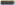 Муниципальный нормативный правовой акт - официальный письменный документ, принятый (изданный) Советом народных депутатов Русановского сельского поселения Терновского муниципального района в соответствии с установленной компетенцией и устанавливающий, изменяющий либо отменяющий нормы права (правила поведения), обязательные для неопределенного круга лиц, рассчитанные на неоднократное применение и действующие независимо от того, возникли или прекратились конкретные правоотношения, предусмотренные актом, официальное опубликование (обнародование) которого предусмотрено законодательством Российской Федерации, Уставом Русановского сельского поселения, а также самим муниципальным правовым актом.Глава 1. ОБЩИЕ ПОЛОЖЕНИЯСубъектами правотворческой инициативы в муниципальном образовании являются депутаты Совета народных депутатов Русановского сельского поселения Терновского муниципального района, Глава муниципального образования, органы местного самоуправления муниципального образования, органы территориального общественного самоуправления, уставы которых зарегистрированы местной Администрацией, инициативные группы граждан, проживающих на территории муниципального образования, органы прокуратуры.Правотворческая инициатива реализуется:путем внесения в Совет народных депутатов Русановского сельского поселения Терновского муниципального района проектов муниципальных правовых актов, принятие которых относится к компетенции Совета народных депутатов  Русановского сельского поселения Терновского муниципального района;путем внесения правотворческих предложений о разработке проектов муниципальных правовых актов о принятии к рассмотрению проектов решений  Совета народных депутатов Русановского сельского поселения Терновского муниципального района или иных проектов муниципальных правовых актов, не требующих предварительной подготовки к их рассмотрению (о проведении опросов, публичных слушаний, депутатских слушаний и пр.);3) путем внесения в  Совет народных депутатов Русановского сельского поселения Терновского муниципального района информации, рассматриваемой Советом народных депутатов Русановского сельского поселения Терновского муниципального района по исполнению решений  Совета народных депутатов Русановского сельского поселения Терновского муниципального района , по контролю за исполнением органами местного самоуправления и должностными лицами местного самоуправления муниципального образования полномочий по решению вопросов местного значения.Глава П. ПОРЯДОК ПОДГОТОВКИ И ВНЕСЕНИЯ ПРОЕКТОВ МУНИЦИПАЛЬНЫХ ПРАВОВЫХ АКТОВ В СОВЕТ НАРОДНЫХ ДЕПУТАТОВ РУСАНОВСКОГО СЕЛЬСКОГО ПОСЕЛЕНИЯПодготовка проекта муниципального правового акта, вносимого в Совет народных депутатов Русановского сельского поселения Терновского муниципального района, включает в себя разработку его названия и целей, структуры, а также формулирование отдельных положений (пунктов, подпунктов или иных структурных единиц).Для подготовки проекта правового акта решением  Совета народных депутатов Русановского сельского поселения Терновского муниципального района, муниципальным правовым актом Главы муниципального образования может быть создана рабочая группа из представителей нескольких постоянных и (или) временных комиссий  Совета народных депутатов Русановского сельского поселения Терновского муниципального района с приглашением руководителей и (или) специалистов органов местного самоуправления, а также представителей заинтересованных органов, предприятий, учреждений и общественных организаций.Проект решения  Совета народных депутатов Русановского сельского поселения Терновского муниципального района вносится в порядке правотворческой инициативы вместе с документами, представление которых предусмотрено настоящим Порядком, и иными материалами, имеющими к проекту отношение.Проект муниципального правового акта может быть внесен в Совет народных депутатов Русановского сельского поселения Терновского муниципального района совместно двумя и более субъектами, имеющими право на внесение проекта.З. Субъект правотворческой инициативы прилагает к проекту муниципального правового акта, вносимого в  Совет народных депутатов Русановского сельского поселения Терновского муниципального района, следующие документы:сопроводительное письмо (на имя Главы муниципального образования) о внесении в  Совет народных депутатов Русановского сельского поселения Терновского муниципального района проекта муниципального правового акта;проект решения  Совета народных депутатов Русановского сельского поселения Терновского муниципального района, содержащего в преамбуле правовое обоснование его принятия;3)  пояснительную записку к проекту муниципального правового акта;финансово-экономическое обоснование к проекту муниципального правового акта (если необходимо финансирование (дополнительное) финансирование для реализации положений правового акта);приложения, имеющие отношение к проекту решения.Информация, рассматриваемая  Советом народных депутатов  Русановского сельского поселения Терновского муниципального района по исполнению решений  Совета народных депутатов Русановского сельского поселения Терновского муниципального района , по контролю за исполнением органами местного самоуправления и должностными лицами местного самоуправления муниципального образования полномочий по решению вопросов местного значения, предоставляется исполнителями с сопроводительным письмом.По поручению Главы муниципального образования организационным отделом (иным структурным подразделением) аппарата  Совета народных депутатов Русановского сельского поселения Терновского муниципального района  разрабатывается проект решения Совета народных депутатов Русановского сельского поселения Терновского муниципального района с учетом реализации контрольных полномочий Совета народных депутатов Русановского сельского поселения Терновского муниципального района над деятельностью органов местного самоуправления с приложением следующих документов:проект решения  Совета народных депутатов Русановского сельского поселения Терновского муниципального района, содержащий в преамбуле правовое обоснование его принятия;приложения, имеющие отношение к проекту решения;3) пояснительная записка к проекту муниципального правового акта.Проекты муниципальных правовых актов, направленные в  Совет народных депутатов Русановского сельского поселения Терновского муниципального района либо подготовленные по поручению Главы муниципального образования, подлежат предварительному рассмотрению постоянной комиссией (иным органом Совета народных депутатов Русановского сельского поселения Терновского муниципального района ) в соответствии с полномочиями комиссии.В проект муниципального правового акта могут быть включены положения, устанавливающие сроки и порядок вступления в силу муниципального правового акта.Вместе с проектом муниципального правового акта и документами могут быть представлены иные имеющие к проекту отношение материалы.Проект муниципального правового акта, прилагающиеся к нему документы, а также информация по исполнению решений Совета народных депутатов Русановского сельского поселения Терновского муниципального района должны быть представлены в Совет народных депутатов Русановского сельского поселения Терновского муниципального района на бумажном и электронном носителе не позднее чем за пятнадцать дней до дня заседания  Совета народных депутатов Русановского сельского поселения Терновского муниципального района .В исключительных случаях в соответствии с Регламентом Совета народных депутатов Русановского сельского поселения Терновского муниципального района или решением Совета народных депутатов Русановского сельского поселения Терновского муниципального района к рассмотрению могут быть приняты проекты муниципальных правовых актов и правотворческие предложения, внесенные в  Совет народных депутатов Русановского сельского поселения Терновского муниципального района позднее указанного срока.Ответственность за предоставление органом местного самоуправления документов в полном объеме и соответствующих требованиям настоящего Порядка на бумажном носителе и в электронном виде возлагаются на должностное лицо органа местного самоуправления.Субъект правотворческой инициативы, внесший проект ненормативного правового акта в  Совет народных депутатов Русановского сельского поселения Терновского муниципального района в порядке правотворческой инициативы, вправе отозвать проект ненормативного правового акта.Проект правового акта, внесенный в  Совет народных депутатов Русановского сельского поселения Терновского муниципального района в порядке правотворческой инициативы совместно двумя и более субъектами правотворческой инициативы, может быть отозван исключительно всеми этими субъектами правотворческой инициативы.Поступивший проект муниципального правового акта регистрируется в  Совете народных депутатов Русановского сельского поселения Терновского муниципального района в день его поступления. Отказ в регистрации не допускается.После регистрации проекта Глава муниципального образования принимает одно из следующих решений:решение о принятии проекта правового акта к рассмотрению на заседании   Совета народных депутатов Русановского сельского поселения Терновского муниципального района;мотивированное решение об отказе в принятии проекта ненормативного правового акта к рассмотрению Советом народных депутатов  Русановского сельского поселения Терновского муниципального района с указанием причин отказа.Субъект права правотворческой инициативы вправе вновь внести проект муниципального правового акта, в отношении которого Главой муниципального образования было принято решение об отказе к рассмотрению, после устранения оснований отказа в принятии его к рассмотрению.Проект, по которому принято решение о принятии его к рассмотрению подлежит направлению в органы местного самоуправления муниципального образования _в муниципальные учреждения (предприятия) деятельность которых затрагивается указанным проектом, проект муниципального нормативного правового акта подлежит направлению также прокурору района (города), для изучения и выражения мнения по нему до рассмотрения проекта на заседании  Совета народных депутатов Русановского сельского поселения Терновского муниципального района.Мотивированные мнения по проекту подлежат представлению в Совет народных депутатов Русановского сельского поселения Терновского муниципального района в письменной форме и приобщаются к материалам проекта при рассмотрении на соответствующем заседании.